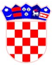      REPUBLIKA HRVATSKA PRIMORSKO-GORANSKA ŽUPANIJA         OPĆINA LOVRAN Upravni odjel za društvene djelatnosti, financije i proračun     Odsjek za društvene djelatnostiKLASA:402-08/21-01/86URBROJ: 2156/02-04-03-01-21-3Lovran, 20.07.2021.Sufinanciranje nabavke drugih obrazovnih materijala za učenike osnovne školeViktora Cara Emina u LovranuOpćinski načelnik Općine Lovran donio je Odluku o sufinanciranju nabavke drugih obrazovnih materijala za učenike polaznike Osnovne škole Viktor Car Emin Lovran za školsku godinu 2021./2022.Za učenike polaznike Osnovne škole Viktor Car Emin Lovran osigurana su sredstva u Proračunu za 2021. godinu za nabavku drugih obrazovnih materijala, tako što će učenici nižih razreda (I. – IV.) dobiti novčanu pomoć u visini od 300,00 kn, a viših razreda (V. – VIII.) po 500,00 kn, a po pojedinačnom zahtjevu, koji podnosi roditelj/staratelj/udomitelj.Zahtjevi se predaju u vremenu od 01. kolovoza do 20. rujna 2021. godine putem e-maila: pisarnica@opcinalovran.hr, putem pošte ili neposredno u pisarnici.Pravo na ovaj oblik pomoći imaju učenici polaznici Osnovne škole Viktor Car Emin Lovran sa prebivalištem na području Općine Lovran.Obrasci zahtjeva bit će dostupni na mrežnim stranicama Općine Lovran, kao i u pisarnici Općine Lovran. Roditelji se tako trebaju pobrinuti za narudžbu radnih materijala, a novčana pomoć bit će isplaćena na tekuće račune nakon obrade podnesenih zahtjeva.					UPRAVNI ODJEL ZA DRUŠTVENE DJELATNOSTI,						      FINANCIJE I PRORAČUN